RAJIBUL 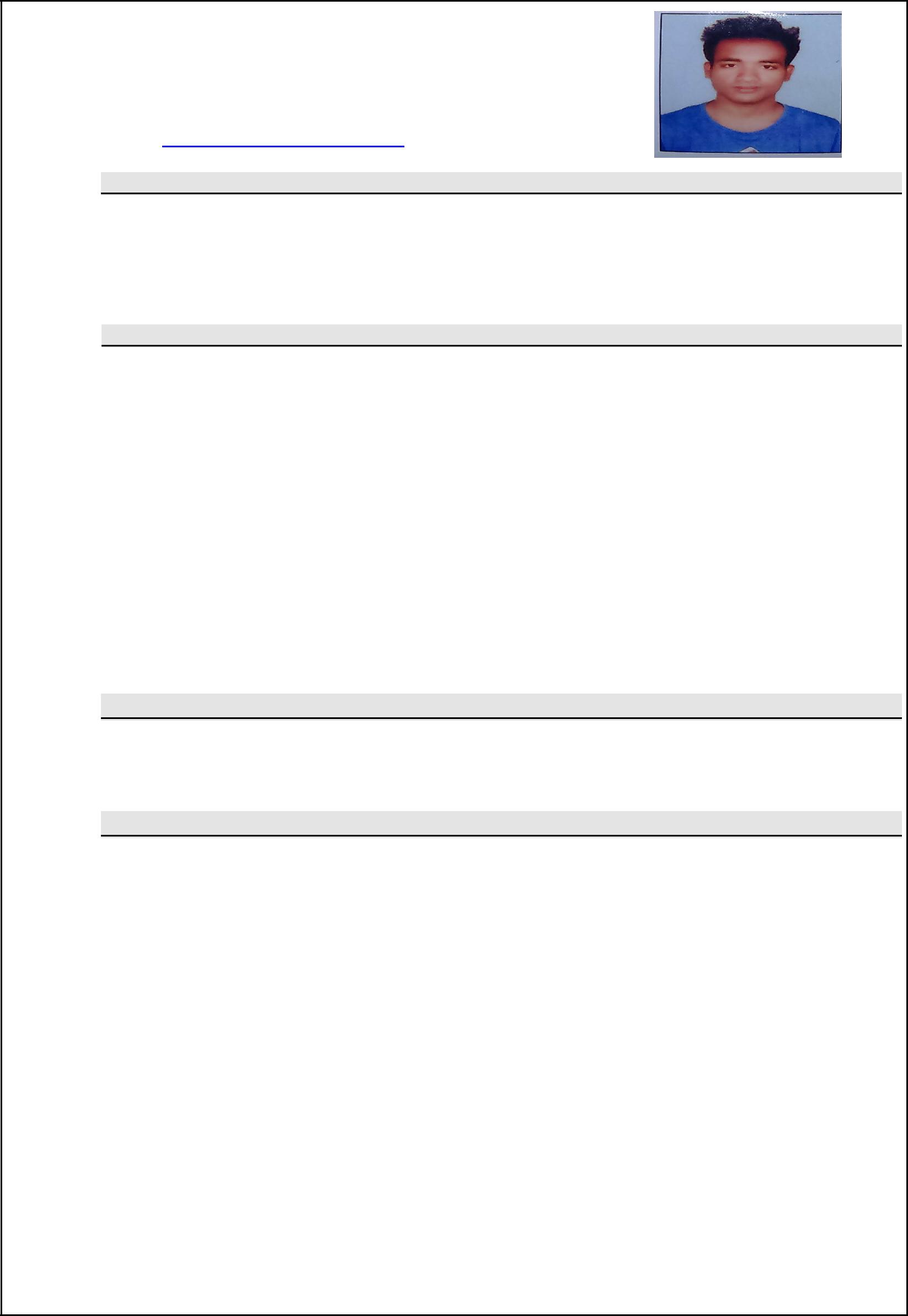 B.Tech CIVIL ENGINEERINGE-Mail: rajibul.380816@2freemail.com CareerObjective:ToworkinafirmwithaprofessionalworkdrivenenvironmentwhereIcanutilizeand applymyknowledge,skilswhichwouldenablemeasafreshgraduatetogrowwhile fulfilingorganizationalgoals.EducationalQualifications:Software/ComputerSkils:AUTOCAD(Basic)MICROSOFTOFFICEProjects/Training/Seminar/IndustryVisits:VisitedNagarjunaSagarDamAndHyderabadMetropolitanWaterSupply& SewerageBoardProjectOrganisedByOurcolege(2015)MiniProjectOn’ESTIMATINGIN(G+4)BUILDINGCONSTRUCTION’MajorProjectOn’ANALYSISANDDESIGN(G+5)CARPARKINGBUILDING’TOTALSTATIONSURVEYTRAININGatGALAXYINSTITUTEOFTECHNOGOLY.(Aunitofdubaibasedlandsurveyingcompany)Instrumentused: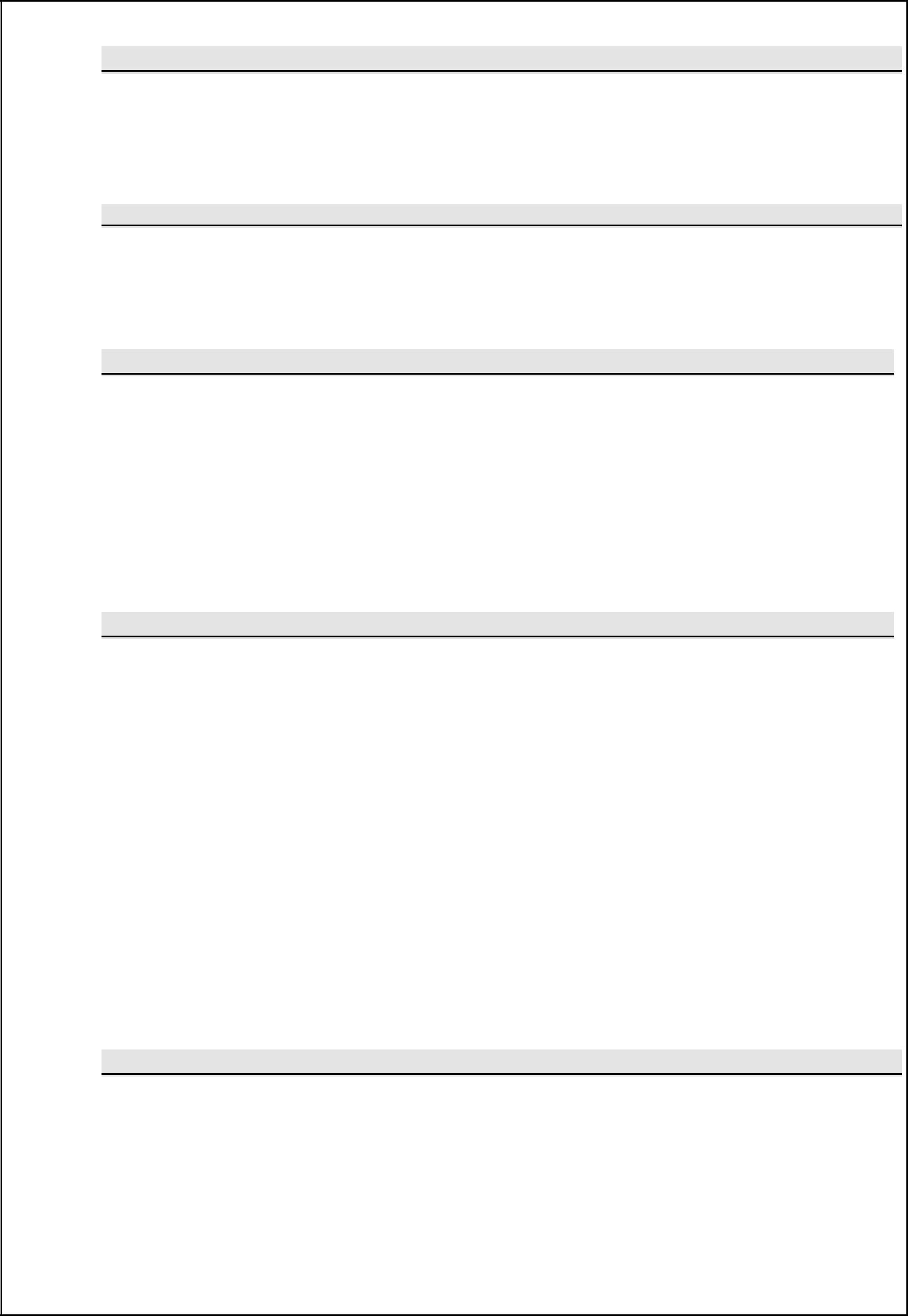 TotalStation:SOKKIA-SET-510K,TOPCON-GTS-225,TOPCON-GTS-229AutoLevel:AC-2S-360*,SOOKIAC4DigitalTheodolite:Topcon,WildMicro-OpticTheodoliteStrength:Ihaveteam-managementskil.Icanmix-upwithpeopleveryeasily.Abletotakeonresponsibility.Competencies:Workeffectivelywithdiversegroupsofpeople.Self-motivatedandhardworking.Readytorelocateanywhere.Commitedtodeadlinesandschedules.SincerewithahighlevelofIntegrityPersonalDetails:Dateofbirth	:-30june1995Languageknown	:-English,Hindi,Assamese,BanglaMaritalstatus	:-SingleNationality	:-INDIANDeclaration:Iherebydeclarethataltheinformationprovidedbymeinthisapplicationisfactualand corecttothebestofmyknowledgeandbeliefQualificationBoard/UniversityYearPercentageB.Tech(CivilFarahInstituteOf2013-201765.8Engineering)Technology(AffiliatedToJNTU,Hyderabad)HS(10+2)AHSEC201364.6HSLCSEBA201158.9